INDICAÇÃO Nº 5389/2017Sugere ao Poder Executivo Municipal e aos setores competentes que proceda com a retirada do tronco de árvore, reparo na guia da sarjeta e no asfalto na Rua Bárbara Isaias em frente ao numero 1190 no Bairro Santa Rita de Cássia.                   Excelentíssimo Senhor Prefeito Municipal,          Nos termos do Art. 108 do Regimento Interno desta Casa de Leis, dirijo-me a Vossa Excelência e aos setores competentes que proceda com a retirada do tronco de árvore, reparo na guia da sarjeta e no asfalto na Rua Bárbara Isaias em frente ao numero 1190 no Bairro Santa Rita de Cássia, neste município.Justificativa:Fomos procurados por moradores e podemos constatar mediante visita “in loco”, uma árvore que foi retirada, porem seu tronco encontra-se ainda no local, e devido essa retirada a guia da sarjeta e asfalto ficaram danificados necessitando de reparos.Plenário “Dr. Tancredo Neves”, em 20 de Junho de 2017.Cláudio Peressim- Vereador -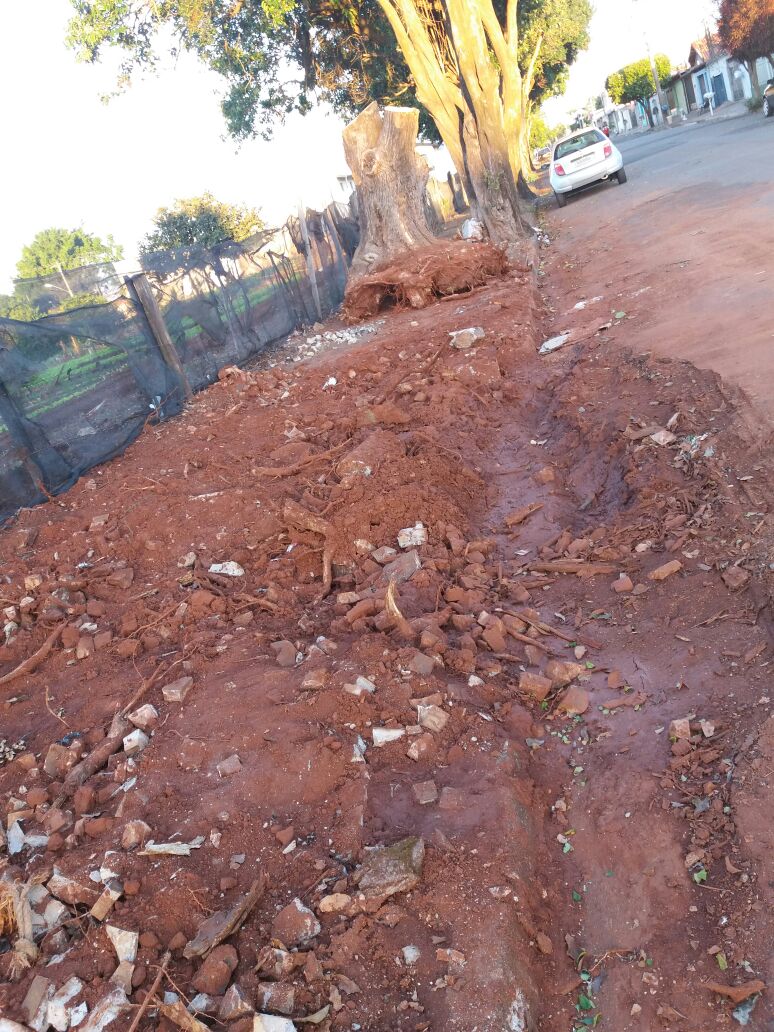 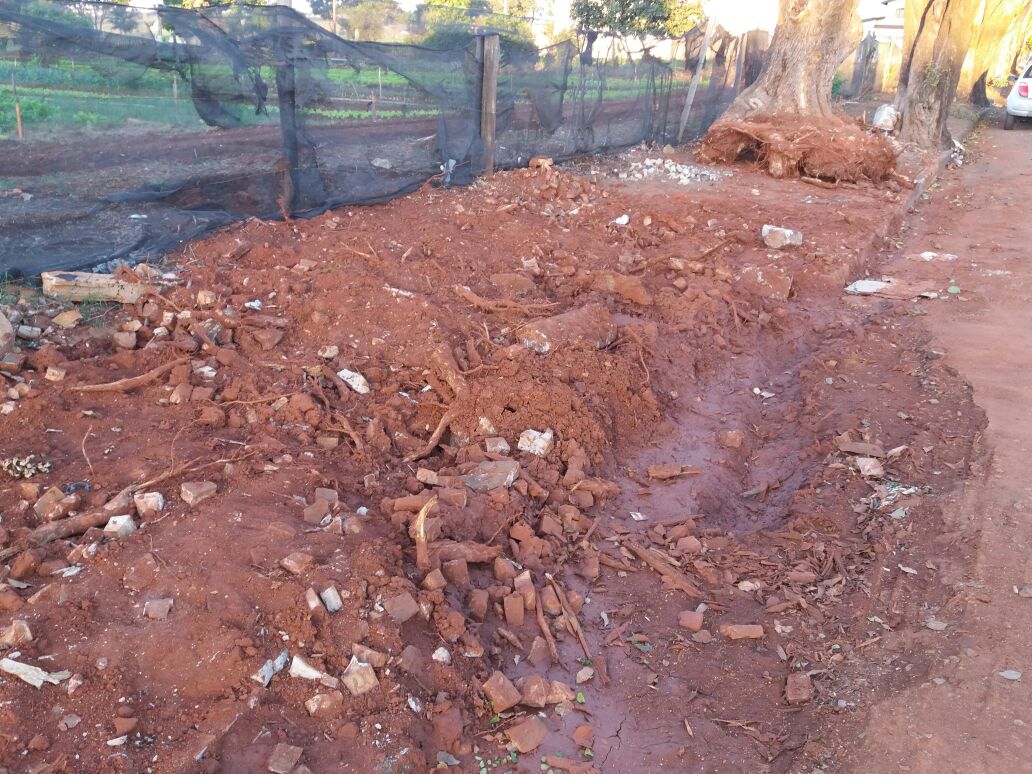 